Australian Capital TerritoryPlanning (Residential Zones) Technical Specifications 2023 (No 2)Notifiable instrument NI2023–741made under the  Planning Act 2023, s 51 (Technical specifications)1	Name of instrumentThis instrument is the Planning (Residential Zones) Technical Specifications 2023 (No 2).2	Commencement This instrument commences on the commencement of the Planning Act 2023, section 16.3	Technical specificationsI make the technical specifications at schedule 1.4	RevocationI revoke the Planning (Residential Zones) Technical Specifications 2023 (NI2023-554).Ben PontonChief Planner 23 November 2023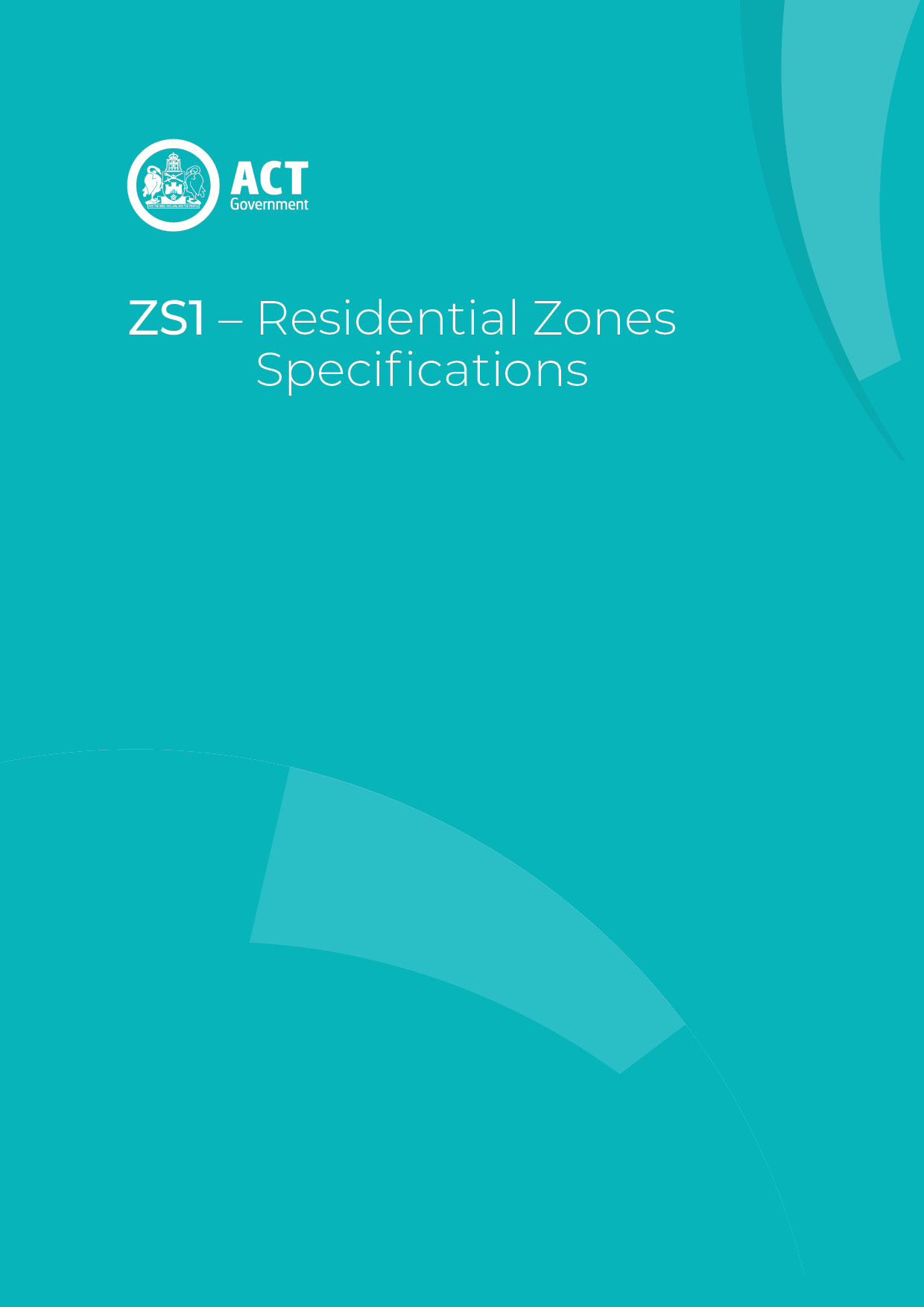 Residential Zones planning technical specificationsThe primary assessment consideration for a development application is the assessment outcomes in the Territory Plan. In demonstrating compliance with the assessment outcomes, consideration may be given to the relevant planning technical specifications which may serve as a benchmark. While all assessment outcomes are to be met, not all outcomes are covered by a specification.Planning technical specifications are used as a possible solution or to provide guidance for identified aspects of a development proposal. The specifications may also be used as a reference or benchmark in the preparation and assessment of development proposals to demonstrate compliance with the assessment outcomes, and the Territory Plan. Where a proposed development complies with a relevant provision in the planning technical specifications and the development comprehensively addresses the assessment outcome, further assessment regarding those specific provisions will not be required.The Territory Planning Authority may consider advice or written support from a referral entity to demonstrate compliance with a relevant assessment outcome. Where endorsement from an entity is noted as a planning specification, entity referral may be required.Consistent with the Residential Zones Policy, this Residential Zones Specification comprises specifications under seven categories:Urban Structure and Site; Access and Movement; Public Space and Amenity; Land Use and Development; Built Form and Building Form; Sustainability and Environment; andParking, Services and Utilities.These specifications will primarily be for development within residential zones. However, these specifications may also be used in other circumstances e.g., residential development in a proposed mixed-use development in other zones, or stand-alone residential developments where permissible in other zones. Urban Structure and Natural SystemsThe following specifications provide possible solutions that should be considered in the planning of a proposed development:  Site and Land UseThe following specifications provide possible solutions that should be considered in the planning of a proposed development:  Access and MovementThe following specifications provide possible solutions that should be considered in relation to access, travel modes and movement to and within a proposed development:  Public Space and AmenityThe following specifications provide possible solutions that should be considered in relation to public areas (areas accessible to residents, visitors and community) and amenity outcomes associated with a proposed development:  Built Form and Building DesignThe following specifications provide possible solutions that should be considered in relation to building design and built form, including height, bulk and scale of buildings and structures associated with a proposed development:  Sustainability and EnvironmentThe following specifications provide possible solutions that should be considered in relation to the sustainability and environmental outcomes associated with a proposed development:  Parking, Services and UtilitiesThe following specifications provide possible solutions that should be considered in relation to vehicle parking, access and site servicing (including possible requirements by utility providers) for a proposed development:  Schedule 1 – Front boundary setbacksTable 1: Single dwelling front boundary setbacks – blocks in subdivisions approved originally before 18 October 1993 Table 2: Single dwelling front boundary setbacks –blocks in subdivisions approved on or after 18 October 1993 but before 31 March 2008 Table 3: Single dwelling front boundary setbacks – blocks in subdivisions approved on or after 31 March 2008*Articulation elements can extend up to 1m into the front setback. Elements can include verandahs, porches, awnings, shade devices, pergolas and the like (a carport is not considered an articulation element)Table 4: Multi-unit housing front boundary setbacks – all residential zonesNote: A new subdivision does not reset the date in regard to these tables. It is based on the original block/estate creation.Schedule 2 – Side and rear boundary setbacksTable 5: Single dwelling side and rear setbacks – large blocks *  A 0m setback is only permitted on one boundary Table 6: Single dwelling side and rear setbacks – mid sized blocks in subdivisions approved before 
2 October 2009 Table 7: Single dwelling side and rear setbacks – mid sized blocks in subdivisions approved on or after 2 October 2009 * only where specifically permitted under a district policy/specification.Table 8: Single dwelling side and rear setbacks – compact blocks * only where specifically permitted under a district policy/specification.** only where the lower floor level is built to the boundaryTable 9: Multi-unit housing side and rear setbacks – RZ1 and RZ2 Table 10: Multi-unit housing side and rear setbacks – RZ3, RZ4 and RZ5^  does not apply to that part of a wall with a window of any sortTable 11: Multi-unit housing side and rear setbacks – RZ5 – buildings over 4 storeysSchedule 3 – End of trip facilities – provision ratesIndividual assessments are required for any other development type not listed above.Schedule 4 – Parking rates and location requirements Parking provision rates for residential zonesParking locational requirements Note1 Distances are actual walking distance, not radius or direct line distance.2 Operational parking is for vehicles used directly as part of the operation within the development.Assessment Outcome 1Biodiversity connectivity is maintained across the landscape.No applicable specification for this assessment outcome. Application must respond to the assessment outcomeNo applicable specification for this assessment outcome. Application must respond to the assessment outcomeAssessment Outcome 2Loss of native habitat and biodiversity is avoided and/or minimisedNo applicable specification for this assessment outcome. Application must respond to the assessment outcomeNo applicable specification for this assessment outcome. Application must respond to the assessment outcomeAssessment Outcome 3The health and functionality of waterways and catchments is maintained, including through application of water sensitive urban design principles No applicable specification for this assessment outcome. Application must respond to the assessment outcomeNo applicable specification for this assessment outcome. Application must respond to the assessment outcomeAssessment Outcome 4The functionality and usability of the development is appropriate for its intended purpose/use SpecificationSpecificationDistribution of non-residential developments in all residential zones Development complies with the following: No section has more than 1 of the following developments:residential care accommodationboarding houseguest houseearly childhood education and carecommunity activity centrehealth facility.No section has more than 2 home businesses per section.Guest house is only permitted where the block is adjacent to a commercial zone.Provisions for development other than single dwelling and multi-unit housingSecondary residences and developments that comprise 1 dwelling comply with the requirements for a single dwelling.Developments that comprise 2 or more dwellings comply with the requirements for multi-unit housing.Home businessA home business complies with all of the following: Not more than three people (including resident workers) are employed at any one time by the home business operating from the lease.The area of the lease used for the home business (including storage) is not more than 40m2.Any vehicles at the lease for the purpose of the home businessare parked in the allocated parking spaces for the sitedo not involve the parking or storage of a commercial vehicle exceeding 5 tonnes tare weight.Buildings intended to be used for home business attenuate noise from expected uses to a level that does not unreasonably diminish the residential amenity of dwellings in the vicinity.All goods and materials relating to the home business (other than goods or materials kept on the lease) must be kept:in buildings or structures that are lawfully on the lease; andin a way that the goods and materials cannot be seen from outside the lease.Boarding housesBoarding houses comply with the following:the maximum number of bedrooms in the boarding house is:RZ1 – 4RZ2 – 10. If a boarding house is to be occupied by five or more adults, at least one communal living room of at least 16m² with a minimum dimension of 3 metres is provided.Early childhood education and care In multi-storey buildings, early childhood education and care services are to be located on the ground floor level.Accessible and/or adaptable standards The following development types meet Australian Standard AS4299 Adaptable housing (Class C):Supportive housingRetirement villageResidential care accommodation.For common and/or public spaces, the proposed development meets AS 1428, AS2890, AS4586 as applicable.Assessment Outcome 5The proposed use and scale of development are appropriate to the site and zoneSpecificationSpecificationMinimum floor area – Secondary residence and boarding houseThe minimum gross floor area of a: secondary residence is 40m². boarding house boarding room is:for a single occupant - 12m²for 2 or more occupants - 16m².Assessment Outcome 6Adverse impacts of development on surrounding uses (both within a site and on adjoining sites) is minimised and residential amenity protected. This includes between residential uses and between non-residential and residential uses No applicable specification for this assessment outcome. Application must respond to the assessment outcomeNo applicable specification for this assessment outcome. Application must respond to the assessment outcomeAssessment Outcome 7The functionality and layout of the development is accessible and adaptable, while achieving good connections with the surrounding area. This includes consideration of passive surveillance. SpecificationSpecificationPedestrian access For blocks with a boundary to a rear lane, pedestrian access is provided from the main street frontage.Assessment Outcome 8The development encourages active travel through safe and convenient access to the active travel network  No applicable specification for this assessment outcome. Application must respond to the assessment outcomeNo applicable specification for this assessment outcome. Application must respond to the assessment outcomeAssessment Outcome 9The development achieves reasonable solar access and microclimate conditions to public areas and streets to support their use by the community No applicable specification for this assessment outcome. Application must respond to the assessment outcomeNo applicable specification for this assessment outcome. Application must respond to the assessment outcomeAssessment Outcome 10Private open space and communal open space provides sufficient space and facilities for residents and visitors to recreate and relax, as well as providing area for service functions. Spaces are readily accessible for a range of activities SpecificationSpecificationPrivate open space - single dwellings Minimum private open space for single dwellings is:For large blocks:60% of the block areaHave a minimum dimension of 6m for an area not less than 10% of the block area.For mid-sized blocks:40% of the block areaHave minimum dimensions as follows:For blocks less than 360m2 – 5m for an area not less than 10% of the block areaIn all other cases – 6m for an area not less than 10% of the block area.For compact blocks:30% of the block area.Note: Private open space includes principal private open space.Private and communal open space - multi-unit housing - RZ1 and R2 zones Minimum 40% of the total site area is allocated to one or more of the following:communal open space that has a minimum dimension of 2.5m and/orprivate open space that has a minimum dimension of 2.5m and is associated with dwellings at the lower floor level.Private and communal open space - multi-unit housing – RZ3, RZ4 and RZ5 Multi unit housing in RZ3, RZ4 and RZ5 comply with the following:Developments for fewer than 20 dwellings that include apartments – no less than 20% of the total site area allocated to communal open space (that have a minimum dimension of 2.5m and are directly accessible from common entries and pathways). Developments for fewer than 20 dwellings that do not include apartments – no less than 20% of the total site area is allocated to one or more of the following: communal open space that has a minimum dimension of 2.5m and is directly accessible from common entries and pathwaysprivate open space that has a minimum dimension of 2.5m and is associated with dwellings at the lower floor level.Communal open space – multi-unit housing Where provided on a site, communal open space achieves the following:Minimum dimension of 5m.  no less than 3 hours of direct sunlight onto 50% of the minimum communal open space area between the hours of 9am and 3pm on the winter solstice (21 June). Note: Overshadowing from vegetation is not considered when assessing solar access.Principal private open space – single dwellings  At least one area of principal private open space on the block complies with all of the following:minimum area and dimensions specified in the table below at ground leveldirectly accessible from, and adjacent to, a habitable room other than a bedroomscreened from adjoining public streets and public open spacelocated behind the building line, except where enclosed by a courtyard wallis not located to the south, south-east or south-west of the dwelling, unless it achieves not less than 3 hours of direct sunlight onto 50% of the minimum principal private open space area between the hours of 9am and 3pm on the winter solstice (21 June).Note: Overshadowing from vegetation is not considered when assessing solar access.* For the purpose of this table, dwelling size is defined as the sum of the area of all floors measured to the outside face of externals walls including internal walls between the living areas and garage (but excluding the garage).Principal private open space – multi-unit housing  Each dwelling has at least one area of principal private open space that complies with all of the following:located on the siteminimum area and dimensions specified in the table below directly accessible from, and adjacent to, a habitable room other than a bedroomscreened from adjoining public streets and public open spaceis not located to the south, south-east or south-west of the dwelling, unless it achieves one or more of the following:not less than 3 hours of direct sunlight onto 50% of the minimum required area between the hours of 9am and 3pm on the winter solstice (21 June).Located at an upper floor level and overlooks a public street or public open space.Note: Overshadowing from vegetation is not considered when assessing solar access.* Service functions include clothes drying and air conditioners and require screening from public areas. Service functions may be provided on a separate balcony to the principal private open space.* Service functions include clothes drying and air conditioners and require screening from public areas. Service functions may be provided on a separate balcony to the principal private open space.Assessment Outcome 11Reasonable levels of active ground floor interface and passive surveillance to public spaces and streets is achieved  No applicable specification for this assessment outcome. Application must respond to the assessment outcomeNo applicable specification for this assessment outcome. Application must respond to the assessment outcomeAssessment Outcome 12Any advertising or signs are suitable for their context and do not have a detrimental impact on the surrounding area (for instance due to size or light emission).SpecificationSpecificationSigns Signs are not permitted in residential zones except if they are associated with:a home businessa non residential use permitted in the zone.Permitted signs must meet the following:limited to one per frontageare no higher than the first storeysetback a minimum of 1200mm from the kerb no larger than 2m2 (except for home business where the maximum area is 1m2) are not illuminatedare not commercial-based or for third party advertising.Assessment Outcome 13The height, bulk and scale of the development is appropriate, noting the desired zone policy outcomes and the streetscape. This includes consideration of building envelope and setbacks SpecificationSpecificationBuilding height and storeys Buildings are a maximum of:RZ1 and RZ2, - 8.5m above datum ground level for height of building.RZ3 – 2 storeys.RZ4 – 3 storeys.RZ5:for that part of the building within 50m of the boundaries of blocks in RZ1, RZ2 or RZ3: 3 storeysfor that part of the building within 40m of the boundaries of blocks in CFZ, PRZ1 or PRZ2: 3 storeysfor that part of the building within 30m of the boundaries of blocks in RZ4: 4 storeysin all other cases: 6 storeys.Note: There are additional building height and storey provisions in the Territory Plan.Building envelopeBuildings are sited wholly within the building envelope formed by planes projected over the subject block at 45° to the horizontal from a height of 3.5m above each side and rear boundary, except for side or rear boundaries where solar building envelope requirements apply. This provision does not apply to:Single dwellings on compact blocksBuilding exceeding 3 storeys in RZ5.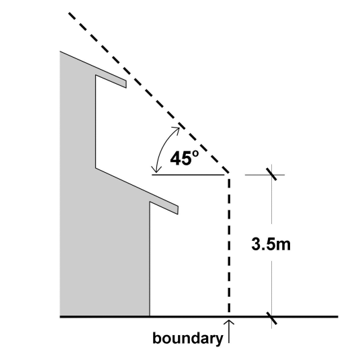 Encroachments outside the building envelope are permitted for flues, chimneys, antennae, aerials, cooling appliances and heating appliances.Notes:This does not apply to any part of a building that is required to be built to a boundary of the block by a district policy or specification.The reference to a building with more than 3 storeys is a reference to the whole building, not just that part of the building over 3 storeys.For the purposes of this rule all height measurements are taken from datum ground level.Front boundary setbacksFront setbacks comply with minimum dimensions in Schedule 1.Notes: Minimum boundary setbacks for corner blocks apply only to the street frontage nominated as a secondary street frontage. If street frontages on corner blocks are of equal length, the minimum setbacks apply only to one secondary street frontage.  Public open space refers to unleased land that is accessible by the public.On a vacant block or a block with no residual buildings the minimum boundary setbacks for corner blocks apply only to one street frontage nominated by the applicant or nominated in a district policy as a secondary street frontage.On a block with existing buildings the minimum boundary setbacks are determined by existing buildings.Chamfers may be included in the secondary street frontage, but only if the length of the chamfer is less than the length of the front boundary.Side and rear setbacksSide and rear setbacks comply with minimum dimensions in Schedule 2. For walls within 900mm of a side and rear boundary:Single dwelling garages and carports on large blocks - maximum length of all walls facing the boundary is 8m.No windows are permitted within any part of the wall.Single dwellings on mid sized blocks – wall Is no more than 13m in lengthextends no more than 2.5m into the rear zone.Notes:On a vacant block or a block with no residual buildings the minimum side boundary setbacks are nominated by the applicant or nominated in a district policy.On a block with existing buildings the minimum side boundary setbacks are determined by existing buildings.Allowable setback encroachmentsEncroachments into the minimum setback are permitted for:an eave or roof overhang with a horizontal width of not more than 600mm.fascias, gutters, downpipes, light fittings and sun blinds.landings, steps or ramps, none of which are more than 1m above finished ground level.for side and rear setbacks only - rainwater tanks, chimneys, flues, domestic fuel tanks, cooling or heating appliances, electricity and gas meters, aerials, antennae,  unroofed pergolas, solar inverters and batteries.Note: noise from appliances must comply with the noise standards.Tower footprint – RZ5 – apartments.The tower element of an apartment building (or mixed use building containing apartments) complies with the following:where the tower is above a podium, the podium is not more than 4 storeys. The tower has a maximum 750m2 floorplate per floor. floor plate includes all internal areas such as dwellings, indoor amenities, elevator cores, storage spaces, stairwells and hallways.inset or projecting balconies are excluded from the floor plate limit.Assessment Outcome 14Reasonable solar access to dwellings and private open space within a block and on adjoining residential blocks is achieved. This includes solar access into main living spaces within a dwelling SpecificationSpecificationSolar building envelope Buildings are sited wholly within the solar building envelope formed by planes projected over the subject block at 31 o to the horizontal from the height of the ‘solar fence’ on any northern boundary of an adjoining residential block. The height of the solar fence is:For single dwellings on large blocks:In the primary building zone – 2.4mAll other parts of the boundary – 1.8m.For single dwellings on mid-sized and compact blocks:In the primary building zone – 3mAll other parts of the boundary – 2.3m.For multi-unit housing except for buildings exceeding 3 storeys in RZ5:In the primary building zone – 3mAll other parts of the boundary – 2.3m.Note: This does not apply to those parts of a boundary where the adjacent part of the adjoining residential block comprises only an access driveway (i.e., a “battle-axe handle”).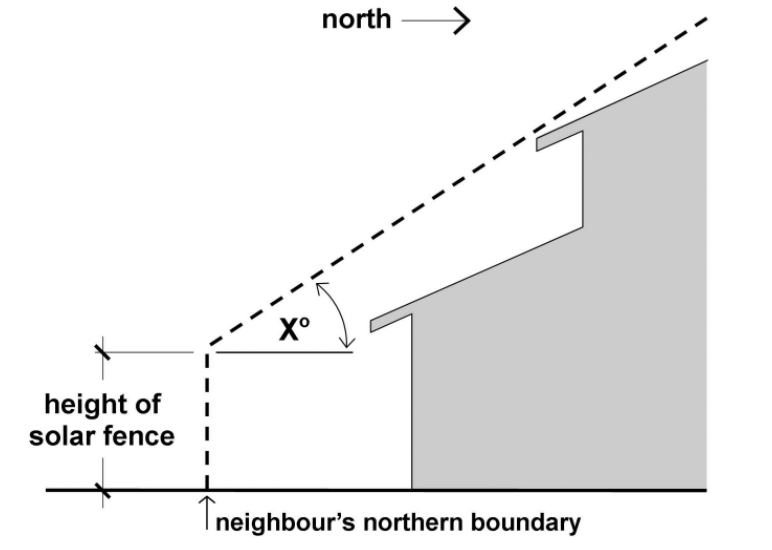 Solar access – single dwellingsThis specification applies to new dwellings or additions and alterations, only if the addition or alteration affects a habitable room (item a) or a habitable room other than a bedroom (item b):Where the front boundary of the block is the northern boundary: A habitable room is provided with a minimum of 4m² of transparent vertical glazing that: is oriented between 45° east of north and 45° west of north; andis not overshadowed at noon on the winter solstice (21 June) by buildings and structures on the subject block, excluding the eaves of the building. 	For all other blocks:A habitable room other than a bedroom is provided with a minimum of 4m² of transparent vertical glazing that: is oriented between 45° east of north and 45° west of north; and is not overshadowed at noon on the winter solstice (21 June) by: buildings and structures on the subject block, excluding the eaves of the building the ‘solar fence’ on the northern boundary of the subject block. For this specification: The height of the ‘solar fence’ is: in the primary building zone – 3m all other parts of the boundary – 2.3m.A roofed outdoor area (e.g. an alfresco area) is not considered to be an eave.Note: Overshadowing from vegetation is not considered when assessing solar access.Solar access – multi-unit housingThe minimum solar access to multi unit dwelling is: For apartments, between the hours of 9am and 3pm on the winter solstice (21 June):the floor or internal wall of a daytime living area of not fewer than 70% of apartments on a site is exposed to not less than 3 hours of direct sunlight.no more than 15% of apartments on a site receive no direct sunlight.For proposals other than apartments, a daytime living area of each new dwelling is provided with a minimum of 4m² of transparent vertical glazing that: is oriented between 45° east of north and 45° west of north; and is not overshadowed at noon on the winter solstice (21 June) by:buildings and structures on the subject blockthe solar fence on the northern boundary of the subject block.Daytime living area means a habitable room other than a bedroom. Notes: Where a development comprises a mixture of apartments and other multi unit housing, this rule applies to the other multi unit housing, but does not apply to the apartments. Overshadowing from vegetation is not considered when assessing solar access.Assessment Outcome 15Reasonable levels of privacy to dwellings and private open space within a block and on adjoining residential blocks is achieved SpecificationSpecificationSeparation between walls – multi-unit housing – RZ1 and RZ2  Unscreened elements and an external wall on the same block or an adjoining block are separated by 3m or more.  External walls at the lower floor level on the same block or an adjoining block are separated by 1m or more.Separation between buildings – multi-unit housing – RZ3, RZ4 and RZ5  Minimum separation between buildings is provided in the table belowNote: this specification is in addition to setback specificationsPrivacy – multi-unit housing At a viewing height of 1.5m at any point on the extremity of an unscreened element of one dwelling, there is no direct line of sight into a primary window of any other dwelling on the same block or an adjacent block. The direct line of sight is a minimum distance of 12m.At a viewing height of 1.5m at any point on the extremity of an unscreened element of one dwelling, there is no direct line to more than half of the minimum principal private open space of any other dwelling the same block or an adjacent block. The direct line of sight is a minimum distance of 12m.Upper floor windows, upper floor balconies and other upper floor elements that allow for potential privacy impacts to adjoining or nearby properties are set back 6.0m from the relevant boundary or greater.  Assessment Outcome 16The dwelling mix and the internal size, scale and layout of dwellings in multi-unit housing provide for a comfortable living environment that meets the changing needs of residents SpecificationSpecificationBuilding entries – multi-unit housingCommon entries to dwellings have all of the following:  an external sheltered area outside the entrance. a direct line of sight between the front door and the public footpath or road. separate access to any non-residential uses, which are clearly distinguishable and secured after hours.Dwelling mix – multi-unit housingFor developments with 40 or more dwellings, a combination of studios or 1-bedroom dwellings, 2-bedroom dwellings and dwellings with 3 or more bedrooms are provided at the following rates:Studio or 1-bedroom – maximum 40%. 2-bedroom – maximum 40%.3 or more bedrooms – minimum 10%.Minimum dwelling size – multi-unit housingMinimum dwelling floor areas are as follows: studio dwellings - 40 m2.one-bedroom dwellings - 50 m2. 2-bedroom dwellings - 70 m2.dwellings with 3 or more bedrooms - 95 m2.for all of the above:extra bathrooms add 5 m2 extra bedrooms add 12 m2. Note: The minimum dwelling floor area excludes balconies and car parking facilities. Storage within dwellings is included in the area calculations.Minimum widths and area – multi-unit housingMinimum widths are as follows:Minimum width 3.6 m for studio and 1-bedroom dwellings.Minimum width 4 m for 2-bedroom and 3-bedroom dwellings or more.Master bedrooms have a minimum area of 10m2 and other bedrooms 9m2 (excluding wardrobe space).Bedrooms have a minimum dimension of 3m (excluding wardrobe space).Living rooms or combined living/dining rooms have a minimum width of:3.6m for studio and 1-bedroom dwellings4m for 2 and 3-bedroom dwellings.Cross-over or cross-through apartments have a minimum internal dimension of 4m.Maximum building depth – apartmentsThe maximum depth of a building is 16mHabitable rooms – multi-unit housingFor environmental performance, habitable rooms for multi-unit housing:Every habitable room must have a window in an external wall with a total minimum glass area of not less than 10% of the floor area of the room. Daylight and air may not be borrowed from other rooms.  Habitable room depths are:limited to a maximum of 2.5 x the ceiling height; or primary window-head height, whichever is lower; orwhere living and dining rooms are combined, limited to a maximum of 3 times the ceiling height or primary window-head height, whichever is lower. This excludes depth occupied by storage space or a kitchen benchtop on the room’s farthest wall.Ceiling heights – multi-unit housingCeiling Heights are as follows: Minimum floor to floor height of 3200mm.Ceiling heights for: a habitable room is a minimum of 2.7m  a non-habitable room or kitchen is a minimum of 2.4m.A minimum of 2.4 m for upper level of a 2 storey apartment, where the upper level area is less than 50% of the floor.Internal storage – multi-unit housingThe following minimum storage area is provided within a dwelling:studio dwellings - 2 m2.one-bedroom dwellings – 3 m2. 2-bedroom dwellings - 4 m2.dwellings with 3 or more bedrooms - 5 m2.External storage – multi-unit housingFor dwellings without an associated garage, an enclosed waterproofed storage area is provided that is all of the following:at least 2.1m in height and has at least one 0.6m internal dimension.has an area of at least:in RZ1 and RZ2 zones – 4m2in all other zones – 1.5m2.accessible externally from the dwelling or is adjacent to a dedicated car space.easily and safely accessible, secure and clearly allocated to specific apartments. a functional shape and size to suit various needs, suitable for larger and less frequently used items. Balustrades -multi-unit housingFor balconies that are both: located on the first four storeys.facing public streets or public open space. balustrades are constructed of obscure glass panels and /or solid panels with a total of all openings or clear glass panels not more than 25% of the surface area of the balustrade. Note: For this specification, obscure glass prevents printed text of 10mm high characters from being read through the glass when positioned 1m from the glass.Units per floor – apartmentsFor apartments with 4 or more storeys, no more than 6 apartments on each floor are accessible from a shared circulation space.Stairwell features – multi-unit housingFor multi-unit housing with 4 or more storeys, stairwells achieve all of the following:are open or visually permeable to facilitate natural surveillanceare accessible and encourage physical activity by providing an attractive alternative to liftsare located in a position more prominent than lifts.Natural cross ventilation – apartments At least 60% of apartments in the first 9 storeys of a building achieve natural cross ventilation. Windows in common circulation spaces – apartments Minimum glazed area of 10% of the common circulation floor is served by 2 or more sources of natural ventilation and daylight where the floorplate has more than 6 apartments per floorplateShading and glare control – multi-unit apartmentsFor apartment façades facing from east through to west, glazing greater than 30% of the wall to have external shading to block 30% of sun on the summer solstice (21 December).Note: Performance glazing not considered substitute for shade.Assessment Outcome 17Courtyard walls and fences do not have an adverse impact on the streetscapeSpecificationSpecificationFront fences and walls Fences or walls are not permitted forward of the building line except where:it has been previously approved under an estate development plan or subdivision design application.is permitted in a relevant District Policy. satisfies the courtyard wall provisions below.is exempt under the Planning Act 2022 or Planning Regulation.Courtyard wallsCourtyard walls forward of the building line comply with all the following: total length complies with one of the following:not more than 50% of the width of the blocknot more than 70% where the width of the block at the line of the wall is less than 12m.minimum setback complies with the table below.a maximum height of 1.8m above datum ground level.constructed of brick, block or stonework, any of which may be combined with timber or metal panels that include openings not less than 25% of the surface area of the panel and clearly distinguishes itself from a panel or timber fence.incorporate shrub planting between the wall and the front boundary.do not obstruct sight lines for vehicles and pedestrians on public paths on driveways in accordance with Australian Standard AS2890.1- Off-Street Parking.Assessment Outcome 18Sufficient planting area and canopy trees are provided, and roofed areas and hard surfaces limited, to reduce urban heat island effects, minimise stormwater run-off and maintain ecosystem services. This includes consideration of water sensitive urban design measures SpecificationSpecificationPlanting area Planting area meets the following minimum area. To be included in planting area, the area must have a minimum dimension of 2.5m.Note:  Structures, such as retaining walls, are not to be within the 2.5m areaTree PlantingProvides a minimum level of tree planting in deep soil zones associated with the requirements in Table A, consistent with the following: For compact blocks, at least one small tree.For mid-sized blocks, at least two small trees.For large blocks less than or equal to 800m2, at least one small tree and one medium tree (or equivalent existing tree/s – see Table BFor large blocks more than 800m2, at least one medium tree and one large tree (or equivalent existing tree/s – see Table B); and one additional large tree or two additional medium trees for each additional 800m2 block area or part thereof (or equivalent existing tree/s – see Table B)All new trees proposed are in accordance with utilities requirements.For existing trees on the site, Table B provides tree size equivalents.Table A: Tree sizes and associated planting requirementsTable B: Tree sizes – equivalents for existing treesTable A: Tree sizes and associated planting requirementsTable B: Tree sizes – equivalents for existing treesTree canopy cover – multi-unit housingAll new and existing trees provide the following minimum canopy over to the block at maturity. All new trees are located in deep soil zones.Health of tree – multi-unit housingWhere one or more existing canopy trees located within the subject block are to be retained as part of development to count towards canopy tree coverage requirements, development applications are supported by a report prepared by a suitably qualified person demonstrating how the development complies with all of the following:shows the tree(s) are in good health and likely to actively grow at the completion of worksdetails how the tree(s) will be suitably protected during construction worksprovides adequate deep soil area to ensure the tree(s) will remain viableconfirms that the tree(s) to be retained are sited appropriately and will not detrimentally impact the development in the future.Water sensitive urban design – single dwellingsOption AAll new single dwellings, secondary residences and extensions and alterations (except extensions of a size 50% or less of existing gross floor area, or development where no new plumbing is proposed), meet one of the following options:on compact blocks:no minimum water storage requirementminimum  WELS rated plumbing fixtures.on mid-sized blocks:minimum on-site water storage of water from roof harvesting is 2,000 litres50% or 75m2 of roof plan area, whichever is the lesser, is connected to the tankthe tank is connected to at least a toilet, laundry cold water and external taps that are attached to the house. The connection will require a pump where it cannot be elevated sufficiently to give adequate pressure.on large blocks up to 800m2:minimum on-site water storage of water from roof harvesting is 4,000 litres50% or 100m2 of roof plan area, whichever is the lesser, is connected to the tankthe tank is connected to at least a toilet, laundry cold water and external taps that are attached to the house. The connection will require a pump where it cannot be elevated sufficiently to give adequate pressure.on large blocks 800m2 or greater:minimum on site water storage of water from roof harvesting is 5,000 litres50% or 125m2 of roof plan area, whichever is the lesser, is connected to the tankthe tank is connected to at least a toilet, laundry cold water and external taps that are attached to the house. The connection will require a pump where it cannot be elevated sufficiently to give adequate pressure.Option B: A greywater system capturing all bathroom and laundry greywater and treating it to Class A standard. The treated greywater is connected to all laundry cold water, toilet flushing and all external taps. Option C: Evidence is provided that the development achieves a minimum 40% reduction in mains water consumption compared to an equivalent development constructed in 2003, using the on-line assessment tool or another tool. The 40% target is met without any reliance on landscaping measures to reduce consumption.Note: The online Single Residential Waterways Calculator can be found at: https://www.planning.act.gov.au/build-buy-renovate/for-industry/requirements-and-responsibilities/water-efficiency/single-residential-waterways-calculator.Water sensitive urban design – all development other than single dwellings or secondary residencesDevelopment complies with the ACT Practice Guidelines for Water Sensitive Urban Design Module 2: Designing Successful WSUD Solutions in the ACTAssessment Outcome 19Deep soil zones are provided on site to support healthy tree growth and provide adequate room for canopy trees  No applicable specification for this assessment outcome. Application must respond to the assessment outcomeNo applicable specification for this assessment outcome. Application must respond to the assessment outcomeAssessment Outcome 20Threats to biodiversity such as noise, light pollution, invasive species incursion or establishment, chemical pollution, or site disturbance are avoided or minimised through good design No applicable specification for this assessment outcome. Application must respond to the assessment outcomeNo applicable specification for this assessment outcome. Application must respond to the assessment outcomeAssessment Outcome 21Minimise cut and fill to protect natural hydrological function and limit soil erosion and site disturbance SpecificationSpecificationMinimisation of cut and fill The total change in ground level resulting from cut or fill does not exceed 1.5m within 1.5m of a side or rear boundary. This does not include a cut associated with a basement.Note:  The change in ground level is the cumulative total of all level changes within 1.5m of the boundary taken from the Datum Ground Level (DGL) to the new Finished Ground Level (FGL).Site disturbanceFor sites less than 3,000m², the development complies with the Environment Protection Authority requirements regarding construction and land development.For sites 3,000m² or greater, the development prepares an erosion and sediment control plan and obtains endorsed by the ACT Environment Protection Authority.Assessment Outcome 22The development considers, addresses and mitigates site constraints and environmental risks, including natural features, topography, noise, bushfire, flooding, contamination, air quality or hazardous materials are appropriately considered for the site SpecificationSpecificationNoise management and acoustic treatment - dwellingsWhere a block is located adjacent to a road carrying or forecast to carry traffic volumes greater than 12,000 vehicles per day:dwellings are designed and constructed to comply with AS/NZS 3671 - Acoustics – Road Traffic Noise Intrusion Building Siting and Design; anda noise management plan, prepared by a suitably qualified person, is endorsed by the government department responsible for road transport planning.Where a block is identified as being potentially noise affected in a district policy/specification:dwellings are designed and constructed to comply with the relevant sections of AS/NZS 2107:2000 - Acoustics – Recommended design sound levels and reverberation times for building interiors (the relevant satisfactory recommended interior design sound level); anda noise management plan, prepared by a suitably qualified person, is endorsed by the EPA.Noise management – community activity centreFor a community centre, the design is in accordance with a noise management plan, prepared by a suitably qualified person, endorsed by Environment Protection Authority. Flood riskResidential and commercial buildings are to be excluded from flood liable areas up to the 1% Annual Exceedance Probability (AEP) Flood. Habitable floor levels are to be above the 1% AEP level plus a suitable freeboard (usually 300mm)In flood liable areas up to the 0.2% Annual Exceedance Probability (AEP) Flood, large developments and those with more sensitive uses* are to be referred to ESA, TCCS and EPSDD for endorsement.Note: *Sensitive uses include developments such as hospitals, nursing homes, childcare centres, prisons, archives, libraries and emergency response centres.Stormwater retention and detentionFor development on sites greater than 2,000m² (other than major roads) involving works that have the potential to alter the stormwater regime of the site, a report from a suitably qualified person is provided demonstrating that the development complies with: at least one of the following: stormwater retention management measures are provided and achieve all of the following: Stormwater storage capacity of 1.4kL per 100m² of the total impervious area of the site is provided specifically to retain and reuse stormwater generated on site as a whole.Retained stormwater is used on site. development captures, stores and uses the first 15mm of rainfall falling on the site; and Note: on-site stormwater retention is defined as the storage and use of stormwater on site. stormwater detention measures are provided and achieve all of the following: capture and direct runoff from the entire site Stormwater storage capacity of 1kL per 100m² of impervious area is provided to specifically detain stormwater generated on siteThe detained stormwater is designed to be released over a period of 6 hours after the storm event. For this rule on-site stormwater detention is defined as the short-term storage and release downstream of stormwater runoff.Note: Calculating on-site detention can include 50% of the volume of rainwater tanks where stormwater is used on-site.Stormwater qualityFor development on sites greater than 2,000m² (other than major roads) involving works that have the potential to alter the stormwater regime of the site, a MUSIC model prepared by a suitably qualified person is provided demonstrating the average annual stormwater pollutant export is reduced when compared with an urban catchment of the same area with no water quality management controls for all of the following:gross pollutants by at least 90%suspended solids by at least 60% total phosphorous by at least 45% total nitrogen by at least 40%.Notes: If a tool other than the MUSIC model is used then a report by an independent suitably qualified person must be submitted demonstrating and confirming compliance. If parameters that are non-compliant are used then a report must also be submitted by an independent suitably qualified person stating how and why the parameters are appropriate.Site contaminationWhere development is proposed on a site impacted or potentially impacted by contamination, the development and proposed methods of responding to the contamination is endorsed by the ACT Environment Protection Authority.Hazardous materialsWhere development is proposed on a site impacted by hazardous materials, the development and proposed methods of managing the hazardous materials is endorsed by the ACT Environment Protection Authority.Assessment Outcome 23The development provides electric vehicle parking and access to charging locations in multi-unit housing  SpecificationSpecificationElectric vehicle ready parking At least one EV ready car parking space is provided for each unit in a new multi-unit housing development that is provided with car parking.Assessment Outcome 24The development provides appropriate end-of-trip facilities in multi-unit housing which includes secure bicycle parking  SpecificationSpecificationEnd of trip facilities – provision of facilities  This specification applies to: new developmentsmajor alterations and/or extensions to existing buildings (if the work affects more than 50% of the gross floor area of the whole of an existing building)changes of use that require approval of a Development Application but does not apply to a single dwelling, secondary residence or dual occupancy.On-site bicycle parking must meet all of the following: spaces for short and long-stay users are to be in accordance with the relevant rates shown in Schedule 3.Bicycle parking facility must be Security Level A, B or C as set out in AS2890.3. Security levels for long- stay must also be:securely enclosed and separated from publicly accessible areas, including car parking areasprotected from the weatherprovided on a hard floor surface such as concrete or paving.be clearly visible, well-lit, secure, safe and well ventilated.located: long stay - within one level of the building entrance and no more than 30m from this entranceshort stay - at-grade and on the main access route to the entrance and not more than 30m from a major entrance or destination.where bicycle parking devices are used:Access aisles adjacent to bicycle parking devices must be a minimum width of:1.5m for side-by-side bicycle parking; and2.0m for multi-tier bicycle parking or bicycle lockers.Access aisles are designed in accordance with AS2890.3.Not more than 80% of all bicycle parking spaces are to be multi-tier, in accordance with AS2890.3.Bicycle parking devices must accommodate the bicycle space envelope nominated in AS2890.3.Net lettable area (NLA) is calculated in one of the following ways:in accordance with the NLA definition.85% of a building’s gross floor area.Note: Wall-mounted bicycle parking devices located above the bonnet of car parking spaces must not be counted toward the provision of bicycle parking required to meet this specificationEnd of trip facilities – design requirements of facilitiesThis specification applies to: new developments. major alterations and/or extensions to existing buildings (if the work affects more than 50% of the gross floor area of the whole of an existing building).changes of use that require approval of a Development Application but does not apply to a single dwelling or secondary residence.The access path to end-of-trip facilities provides a minimum unobstructed width of:1.5m where the number of bicycle movements is less than 30 per hour in peak periods.2.5m where the number of bicycle movements is 30 or more per hour in peak periods.The access path to end-of-trip facilities must also be in accordance with AS2890.3.Ramp gradients must not exceed 1:12 where they are to be ridden by a bicycle rider accessing end-of-trip facilities, in accordance with AS2890.3.Bicycle parking facility users must not be required to walk up or down vehicular ramps to access bicycle parking.Assessment Outcome 25Vehicle and bicycle parking, access and egress sufficiently caters for the development while permitting safe and legible movement for all users (including pedestrians) and minimising visual impacts from the street or public space. This includes consideration of parking dimensions, the number of spaces provided, vehicle manoeuvrability and access routes SpecificationSpecificationNumber of car parking spaces Parking spaces are provided at the following rate:Single dwellings – at least 2 car parking spaces are provided on site, unless the development is a single bedroom dwelling on a compact blocks, in which case at least 1 car parking spaces is provided.Secondary residence – at least 1 parking space is provided in addition to that required for the primary residence.Multi unit housing - Parking rates and location for the provision of parking is in Schedule 4.Co-housing - car parking spaces are provided in a single combined parking area screened from public view.Developments with 40 or more dwellings, at least one short stay parking space and associated access is provided for delivery trucks such as furniture delivery and removalist vans.Accessible car parking spacesParking spaces for people with disabilities in public car parks of more than 10 spaces comprise a minimum of 3% (rounded up to the nearest whole number) of the total number of parking spaces required for the development. Note other legislation/standards may have different ratesLocation of car parking spacesCar parking spaces are provided to meet the following:are not located in the front zone; except on:compact blocksany part of a driveway in tandem with another car parking space that is located behind the front building line.one car space per dwelling is roofed. can be in tandem only where they belong to the same dwelling.do not encroach property boundaries.for multi-unit housing:no closer than 1.5m from windows or doors to habitable rooms of dwellings that are not associated with the parking space.located within 50m of the dwelling it serves or common entry point for visitor parking.Safety Verge crossings and Internal driveways are designed to be safely used by both pedestrians, cyclists and vehicles, such as through the use of vehicle speed reduction measures.Basement carparking For basement car parking:Ramps comply with the relevant requirements in Australian Standard AS2890.1- Parking facilities.In RZ1 and RZ2, where the block is less than 30 m wide as measured at the street frontage on standard blocks, ramps accessing basement car parking are not located within 50% of the minimum front setbacks.The maximum total width of an entry and/or exit facing the street is 8m.For developments containing 10 or more dwellings with approaches to basements containing car parking that is less than 6m wide, the development includes sufficient areas for vehicles to wait to allow for an entering or leaving vehicle to pass or at least one waiting area and traffic signals.Garage and carport openingsThe maximum total width of garage door openings and external width of carports facing a street is 50% of the total length of the building façade facing that street.This does not apply to frontages to rear lanesDimensions of car parking spaces - single dwellingDimensions* of car parking spaces are not less than the following: single roofed space - 6m x 3m double roofed space - 6m x 5.5m single unroofed space - 5.5m x 3m multiple unroofed spaces side by side - 5.5m x 2.6m parallel parking spaces - 6.7m x 2.3m 2.1m minimum clearance to any overhead structure. *Dimensions for roofed spaces are internal dimensionsDimensions and access for car parking spaces – multi-unit housingDimensions of car parking spaces, layout and vehicle manoeuvring meet: AS 2890.1:2004, the Australian Standard for Parking Facilities, Part 1: Off-street Car Parking including manoeuvring to and from and within the development, sightlines and gradients. The B99 vehicle template shall be used for all multi-unit housing developments.Australian Standard AS/NZS 2890.6:2009 Parking Facilities – Part 6: Off-street parking for people with disabilities.Verge crossingsVerge crossings comply with the following:A single verge crossing per block is provided.No additional verge crossings are permitted. redundant driveway verge crossings are removed, and the verge and kerb restored.Changes to driveway verge crossings are endorsed by Transport Canberra and City Services. Internal driveways – multi-unit housingInternal driveways comply with all of the following:are set back 1m from: external block boundaries external walls of building on the site.  windows to habitable rooms and exterior doors within 1.5 of an internal driveway have at least one of the following:an intervening fence or wall not less than 1.5m highfor windows, a sill height not less than 1.5m above the driveway.provide internal radius of at least 4m at changes in direction and intersections.driveways that serve 4 or more car parking spaces provide turning spaces on the block to allow vehicles to leave in a forward direction.driveways that serve more than 10 car parking spaces and connect to a public road are not less than 5m wide for not less than the first 7m of its length measured from the relevant block boundary.Assessment Outcome 26Waste is appropriately managed on site without having a detrimental impact on residents and the surrounding area SpecificationSpecificationWaste facilities – multi-unit housing Developments that propose post occupancy waste management facilities achieve endorsement from Transport Canberra and City Services (TCCS).Assessment Outcome 27The site is appropriately serviced in terms of infrastructure and utility services and any associated amenity impacts are minimised  SpecificationSpecificationServicing and infrastructure Proposed development can be sufficiently serviced in terms of infrastructure and utility services.Endorsement is achieved from relevant utility providers (electricity, water, gas, sewerage and stormwater) to confirm that the location and nature of earthworks, utility connections, proposed buildings, pavements and landscape features comply with utility standards, access provisions and asset clearance zones.Battery storageWhere development includes a battery over 30kW, the development is endorsed by the Emergency Services Agency.Block sizefront boundary setbackexceptionsexceptionsexceptionsBlock sizefront boundary setbackfront boundary setback to secondary street frontagefront boundary setback to public open space or pedestrian paths wider than 6m at the widest pointfront boundary setbacks to public open space or pedestrian paths of 6m or less at the widest pointlower floor levelLarge6m4m4m1.5mlower floor levelMid-sized6m3m4m1.5mlower floor levelCompact6m3m4m1.5mupper floor levelLarge6m6m4m1.5mupper floor levelMid-sized6m3m4m1.5mupper floor levelCompact6m3m4m1.5mgarage or carport6m5.5m4m0mBlock sizefront boundary setbackexceptionsexceptionsexceptionsBlock sizefront boundary setbackfront boundary setback to secondary street frontagefront boundary setback to public open space or pedestrian paths wider than 6m at the widest pointfront boundary setbacks to rear lane, public open space or pedestrian paths of 6m or less at the widest pointlower floor levelLarge4m4m4m1.5mlower floor levelMid-sized4m3m4m1.5mlower floor levelCompact4m3m4m1.5mupper floor levelLarge6m6m4m1.5mupper floor levelMid-sized6m3m4m1.5mupper floor levelCompact6m3m4m1.5mgarage or carport5.5m with a minimum of 1.5 m behind the front building line5.5m4m0mBlock sizefront boundary setbackexceptionsexceptionsexceptionsBlock sizefront boundary setbackfront boundary setback to secondary street frontagefront boundary setback to public open space or pedestrian paths wider than 6m at the widest pointfront boundary setbacks to rear lane, public open space or pedestrian paths of 6m or less at the widest pointlower floor levelLarge4m3m4m0mlower floor levelMid-sized4m*3m3m0mlower floor levelCompact3m3m3m0mupper floor levelLarge6m3m4m0mupper floor levelMid-sized4m3m3m0mupper floor levelCompact3m3m3m0mgarage or carport5.5m with a minimum of 1.5m behind the front building line except where there is a courtyard wall in the front zone5.5m with a minimum of 1.5m behind the front building line except where there is a courtyard wall in the front zone4m0mfloor levelblocks in subdivisions approved on or after 
18 October 1993blocks in subdivisions approved before 
18 October 1993exceptionsexceptionsexceptionsexceptionsfloor levelblocks in subdivisions approved on or after 
18 October 1993blocks in subdivisions approved before 
18 October 1993corner blockscorner blocksFront boundaries setback to pedestrian paths equal to or less than 6m at their widest pointFront boundaries setback to public open space, or pedestrian paths wider than 6mfloor levelblocks in subdivisions approved on or after 
18 October 1993blocks in subdivisions approved before 
18 October 1993secondary street frontage - mid-sized blockssecondary street frontage- large blocksFront boundaries setback to pedestrian paths equal to or less than 6m at their widest pointFront boundaries setback to public open space, or pedestrian paths wider than 6mlower floor level 4m6m3m4m3m4mupper floor levels 6m6m3m6m4m4mGarage or carport5.5 m with a minimum of 1.5 m behind the front building line6m5.5m5.5m4m4mminimum side boundary setback
within the primary building zoneminimum side boundary setback within the rear zoneminimum rear boundary setbackside boundaryside boundaryminimum rear boundary setbacklower floor level – external wall1.5m1.5m3mupper floor level – external wall3m6m6mupper floor level – unscreened element6m6m6mgarage or carport0m* 0m* 3mminimum side boundary setback
within the primary building zoneminimum side boundary setback
within the primary building zoneminimum side boundary setback within the rear zoneminimum side boundary setback within the rear zoneminimum rear boundary setbackside boundary 1 
side boundary 2side boundary 1side boundary 2minimum rear boundary setbacklower floor level3m>15m frontage 1.5m
<15m frontage 
0m3m1.5m3mupper floor level – external wall3m3m6m6m6mupper floor level – unscreened element6m6m6m6m6mgarage or carport3m0m3m0m3mminimum side boundary setback
within the primary building zoneminimum side boundary setback
within the primary building zoneminimum side boundary setback within the rear zoneminimum side boundary setback within the rear zoneminimum rear boundary setbackside boundary 1 
side boundary 2side boundary 1 
side boundary 2
minimum rear boundary setbacklower floor level1.5m0m3m0.9m3m0m*upper floor level – external wall3m1.5m0m* 6m6m6m0m*upper floor level – unscreened element6m6m6m6m6mminimum side boundary setbackminimum side boundary setbackminimum side boundary setbackMinimum rear boundary setbackside boundary 1 or longer side boundary of a corner blockside boundary 2 shorter side boundary of a corner blocklower floor level – external wall0m0m3m3m0m*lower floor level –  unscreened element1.5m1.5m3m3mupper floor level – external wall0m**0m**3m4m0m*upper floor level – unscreened element1.5m1.5m3m4mgarage or carport0m0m0m3m0m*RZ1 and RZ2 - Side and Rear Boundary Setbacks RZ1 and RZ2 - Side and Rear Boundary Setbacks RZ1 and RZ2 - Side and Rear Boundary Setbacks RZ1 and RZ2 - Side and Rear Boundary Setbacks Minimum side boundary setback within the primary building zoneMinimum side boundary setback within
the rear zoneMinimum rear boundary setbackLower floor level – external wall,  unscreened element and basement3m3m3mUpper floor level – external wall3m6m6mUpper floor level – unscreened element6m6m6mRZ3, RZ4, RZ5 - Side and Rear Boundary SetbacksRZ3, RZ4, RZ5 - Side and Rear Boundary SetbacksRZ3, RZ4, RZ5 - Side and Rear Boundary SetbacksRZ3, RZ4, RZ5 - Side and Rear Boundary SetbacksMinimum side boundary setback
within the primary building zoneMinimum side boundary setback within
the rear zoneMinimum rear boundary setbacklower floor level – external wall0m^3m3mlower floor level – unscreened element1m3m3mfirst upper floor level – external wall0m^3m6mfirst upper floor level – unscreened element6m6m6msecond upper floor level – external wall0m^6m6msecond upper floor level – unscreened element6m6m6mSide and Rear Boundary Setbacks - buildings with 4 or more storeysSide and Rear Boundary Setbacks - buildings with 4 or more storeysSide and Rear Boundary Setbacks - buildings with 4 or more storeysparts of buildingsminimum side boundary setback minimum rear boundary setbackfirst 4 storeys - external wall3m3mfirst 4 storeys - unscreened element6m6mbetween 5 and 8 storeys - external wall4.5m4.5mbetween 5 and 8 storeys - unscreened element6m6m9 storeys or more - external wall or unscreened element6m6mLand useStandard rates for end-of-trip facilitiesStandard rates for end-of-trip facilitiesLand useLong-stay users (residents, employees, students)Short-stay users (customers, patrons, visitors)Community activity centre1 space per 1500 seats or1 space per 1500m2 NLA1 space per 15 seats or1 space per 15m2 NLAEarly childhood education and care 1 space per 600m2 NLA1 space per 65m2 NLAHealth facility1 space per 4 practitioners or1 space per 1500m2 NLA1 space per 2 practitioners or1 space per 75m2 NLAMulti-unit housing, including Attached house1 space per one or two bedroom dwelling,2 spaces per three or more bedroom dwelling with a car parking spaceAND1 space per bedroom for dwellings not allocated a car parking space/1 space per 10 dwellingsResidential care accommodation1 space per 2000m2 NLA1 space per 1000m2 NLASupportive housing1 space per dwelling1 space per 10 dwellingsVeterinary clinic1 space per 300m2 NLA1 space per 300m2 NLADevelopmentParking provision rates for residential zonesApartment Attached houseDetached houseSupportive HousingResident: One parking space per single bedroom dwelling; andA minimum average provision of 1.5 spaces per two bedroom dwelling, provided that each two bedroom dwelling is allocated a minimum of one parking space and a maximum of two parking spaces; orTwo parking spaces per two bedroom dwelling; andTwo parking spaces for each dwelling with three or more bedrooms; plusVisitor: One visitor space per four dwellings or part thereof where a complex comprises four or more dwellings. A portion of short stay visitor parking is to be provided outside boom gates / roller doors. Accessible Visitor car parking is to compromise a minimum of 3% (rounded up) of the total number of required visitor parking spacesNote: Parking for motorcycles and motor scooters - three dedicated spaces per 100 car parking spaces are required, with a minimum provision of one space for carparks with a minimum of 30 car parking spaces. These spaces are to be provided in addition to the number of car parking spaces required above. Provision of motorcycle parking spaces should comply with AS 2890 (both part 1 - Off-street and part 5 - On-street)Note: to clarify, the minimum average provision is across the development. Individual dwellings are not to be allocated 1.5 spaces.Boarding houseEmployee: 0.5 spaces / employee; plus Resident: 0.5 spaces / bedroomCo-housing0.5 spaces / bedroom; plus 0.25 visitor spaces per bedroom.Community activity centre4 spaces / 100m2 gross floor area (GFA)Early childhood education and careEmployee: 1 space / centre plus 2 spaces per 15 child care places; plusVisitor: 2 spaces: < 30 child care places and 1 additional space for every 30 additional child care places or part thereof; plusDrop-off: 1 pick-up/set-down bay per 10 child care placesGuest houseEmployee: 0.5 spaces/employee; plus Guest: 1 space/guestroomHealth facility4 spaces / practitionerHome businessSubject to individual assessmentParklandSubject to individual assessmentResidential care accommodation0.25 spaces / bed or accommodation unit for visitor parking; plus1 space / staff residential unit plus1 space / non-resident peak shift employeeRetirement village1 space / self-care unit; plus  0.5 spaces / hostel or nursing home unit or bed plus 1 space / staff residential unit plus0.5 spaces/non-resident peak shift employeeNote: the above rates for include visitor car parking requirements.Location or use1Long stay parkingShort stay / Visitor parkingOperational parking2Residential ZonesResidential ZonesResidential ZonesResidential ZonesResidential useOn-siteOn-site or within 100mOn-siteEarly childhood education and care On-site or adjacentOn-site or within 100mOn-siteResidential care accommodation, On-siteOn-site or within 100mOn-siteAll other uses excluding those listed above.On-site or within 200 metresOn-site or within 100mOn-site